PRANJE KOSE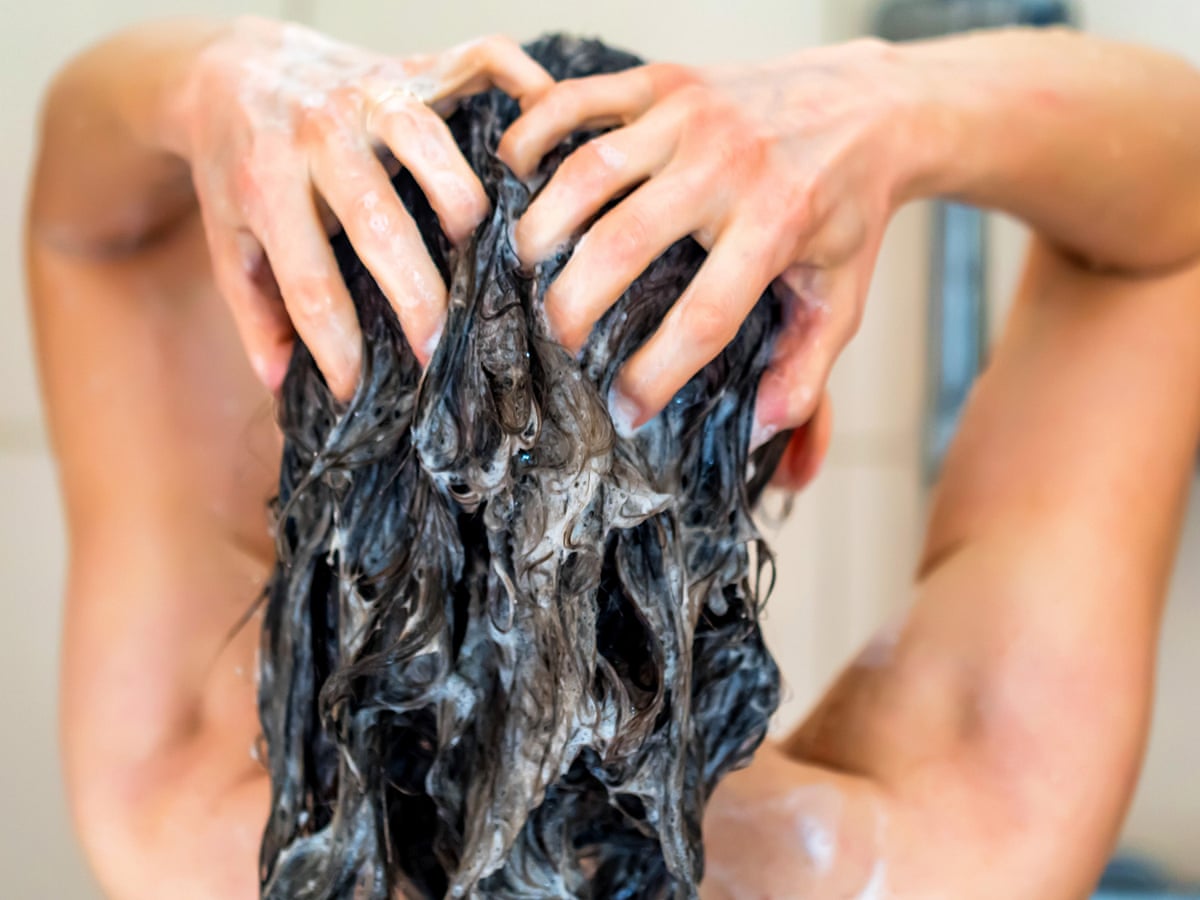 Pitanja.Što radi osoba na slici? Kakvu ima kosu, dugu ili kratku?Koje je boje kosa?Kojeg je spola osoba na slici, muškog ili ženskog?Zašto je važno da opere kosu? ( izgled, urednost, zdravlje)ŠTO TREBAŠ PRIPREMITI OD PRIBORA ZA PRANJE KOSE?(Pokazujte djetetu slike i pitajte što je na slici i da li mu to treba za pranje kose)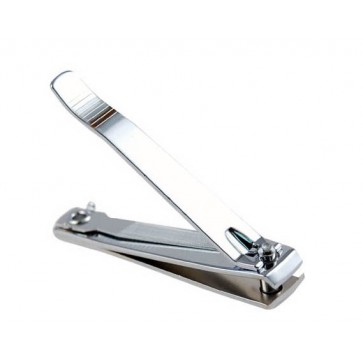                GRICKALICA ZA NOKTE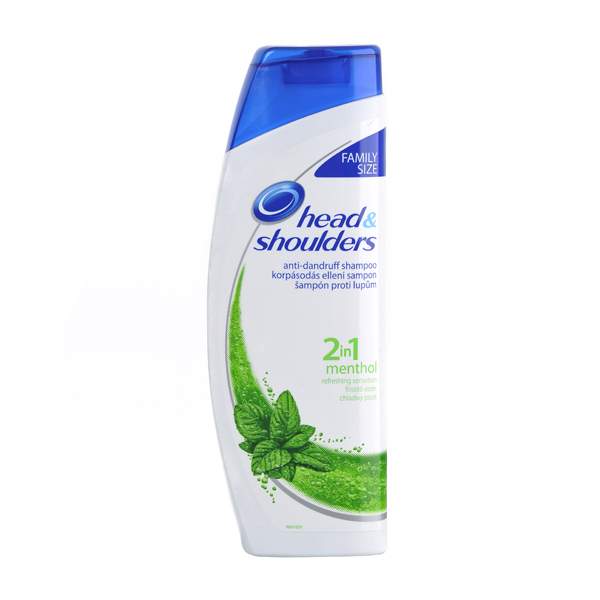                  ŠAMPON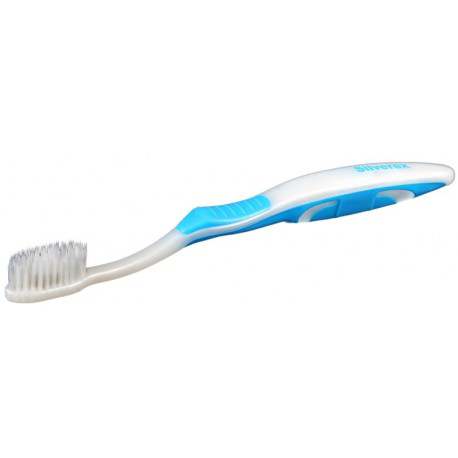   ČETKICU ZA ZUBE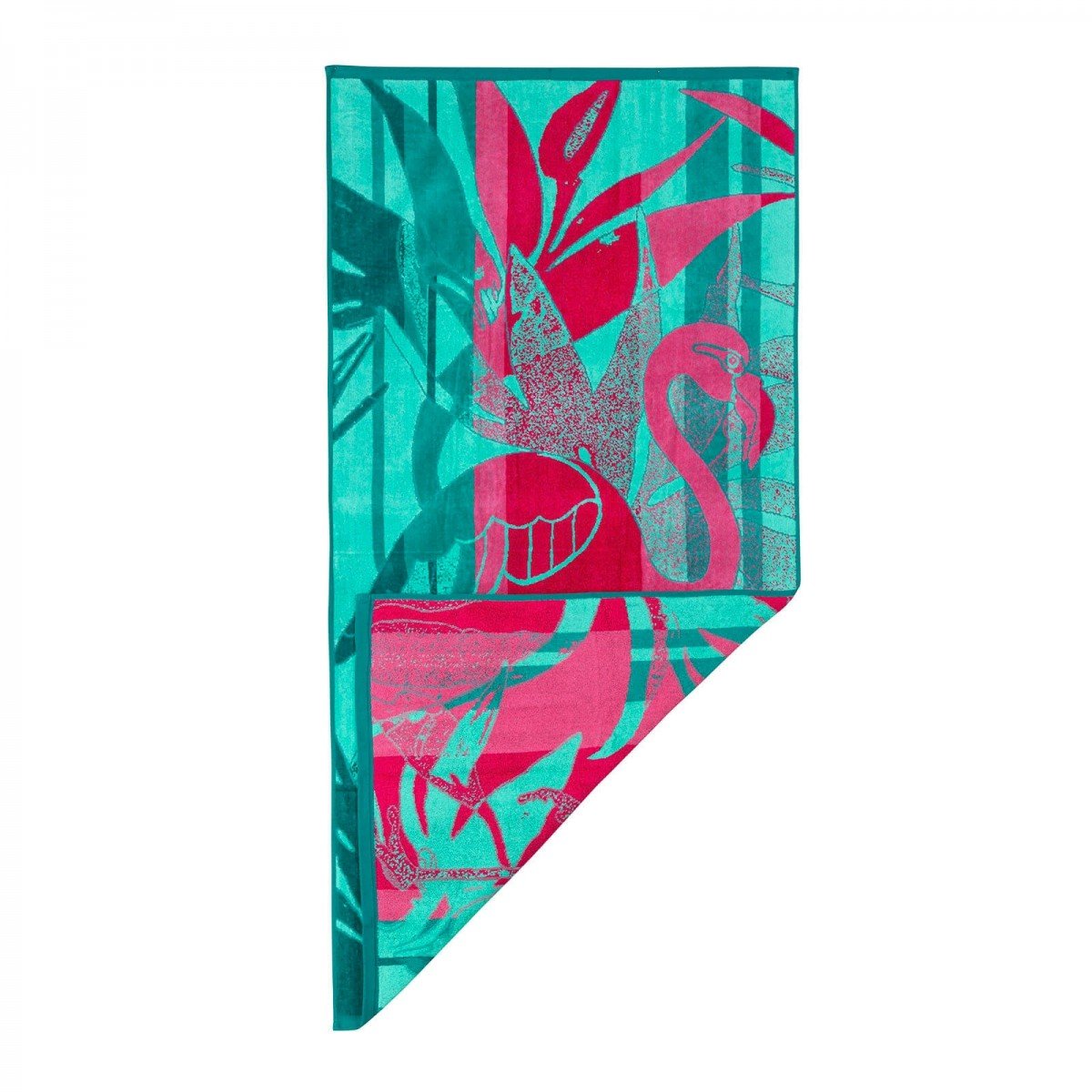                 RUČNIK